IRIS Field Experience in Seismology Program (FieldXP)Mentor ApplicationSection 1: Basic InformationFirst Name:				Last Name:Email:					Cell Phone Number:Job Title:				Institution:Institution Address:Street Address:Street Address 2:City, State, Zip:Section 2: Project InformationLocation of Field Project:Dates for Field Project (if Unknown, please try to be approximate):Briefly explain the field project, and why you would like a student to participate:Briefly describe how you would engage a student in the field experience:Is there anything else you would like to address?Section 3: Skills and Needs/Wants AssessmentDoes your field experience involve rental vehicles, and do you expect the student to be willing and able to drive a vehicle as part of this project?   Yes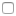    NoWill your field experience require camping and/or hiking? If so, what personal gear will you require from the student:    Boots   Rain Gear   Hiking Backpack   Sleeping Bag   Mess KitAny other questions/concerns/comments that you would like the student to be aware of?Section 4: Demographic InformationWhat is your citizenship status?   United States Citizen   Permanent Resident of the United States or its possessions   None of the Above   Prefer Not to AnswerGender:   Male   Female   Trans   Prefer Not to AnswerEthnicity:   Hispanic or Latino   Not Hispanic or Latino   Prefer Not to AnswerWhat is your race? Mark one or more races to indicate what race you consider yourself to be.   White   Black   Asian   American Indian or Alaska Native   Native Hawaiian or Other Pacific Islander   Prefer Not to AnswerWhat is your disability status? (Select one or more.)   Visual Impairment   Hearing Impairment   Mobility/Orthopedic Impairments   None   Other   Prefer Not to Answer